Tema da Feira de Ciências de 2020 - “Inteligência Artificial (IA): a nova fronteira da ciência brasileira”.Assista os vídeos e leia a reportagem para responder as questões abaixo:Inteligência Artificial e implicações éticas – Com o Filósofo: Mateus Geraldo Xavier (Escola SESC de Ensino Médio)https://www.youtube.com/watch?v=WZ9uTetaFuwReinvente seu negócio com Inteligência Artificial – Com o Executivo de Inteligência Artificial e Dados – Alexandre Dietrich (IBM Brasil)https://youtu.be/tBmvlJC5azE Apesar dos riscos, acabar com IA não é cogitado; conheça aplicações (Reportagem do Jornal Folha de São Paulo)http://temas.folha.uol.com.br/inteligencia-artificial/ia-no-mundo-real/apesar-dos-riscos-acabar-com-ia-nao-e-cogitado-conheca-aplicacoes.shtml?fbclid=IwAR1OGtykf7R_0Hz3HF9trWjiDKSjVyD3JAN8rX1IFTCB29JBpgIz-sfGgucExercíciosApós assistir os vídeos e ler a reportagem da Folha de São Paulo, responda o que se pede.Inteligência Artificial: “São artefatos construídos pelo homem capazes de fazer coisas no nosso lugar, para nós e, às vezes, melhor do que nós, com uma habilidade especial que não encontramos em outros artefatos mecânicos: aprender a partir de sua performance e melhorar.” (Luciano Floridi – Oxford University).1. Cite exemplos em cada item abaixo “onde se encontra a Inteligência Artificial (IA)”? (Dica: veja o vídeo Inteligência Artificial e implicações éticas)a) No campo (área Rural):                                                                                                                                       .b) Nas estradas (Rodovias, Avenidas, Ruas, Etc.):                                                                                               .c) Na Ciência:                                                                                                                                                             .d) Na sua casa:                                                                                                                                                           .2. Qual é a ideia principal do vídeo Reinvente seu negócio com Inteligência Artificial?                                                                                                                                                                                     .                                                                                                                                                                                     .                                                                                                                                                                                     .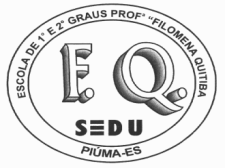 GOVERNO ESTADO DO ESPÍRITO SANTOGOVERNO ESTADO DO ESPÍRITO SANTOGOVERNO ESTADO DO ESPÍRITO SANTO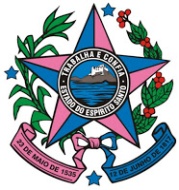 EEEFM. PROFª. FILOMENA QUITIBAEEEFM. PROFª. FILOMENA QUITIBAEEEFM. PROFª. FILOMENA QUITIBARua Mimoso do Sul, 884 - Centro - Piúma/ESRua Mimoso do Sul, 884 - Centro - Piúma/ESRua Mimoso do Sul, 884 - Centro - Piúma/ESTEL.: (28) 3520-1896TEL.: (28) 3520-1896TEL.: (28) 3520-1896E-mail: escolafilomena@sedu.es.gov.brE-mail: escolafilomena@sedu.es.gov.brE-mail: escolafilomena@sedu.es.gov.brAlunoª Alunoª Alunoª Alunoª Alunoª Turma/Série: !ª, 2ª e 3ª sérieTurma/Série: !ª, 2ª e 3ª sérieTurma/Série: !ª, 2ª e 3ª sérieData:   10 / 06 / 2020              9ª Semana 10/06/2020 a 17/06/202010/06/2020 a 17/06/2020Disciplina: FísicaDisciplina: FísicaDisciplina: FísicaDisciplina: FísicaProfessor: Lucas Antonio XavierProfessor: Lucas Antonio XavierProfessor: Lucas Antonio XavierInstruções: Leia atentamente todas as questões, antes de respondê-las. Instruções: Leia atentamente todas as questões, antes de respondê-las. Instruções: Leia atentamente todas as questões, antes de respondê-las. Instruções: Leia atentamente todas as questões, antes de respondê-las. Instruções: Leia atentamente todas as questões, antes de respondê-las. Instruções: Leia atentamente todas as questões, antes de respondê-las. Instruções: Leia atentamente todas as questões, antes de respondê-las. 